«Утверждаю»_________________Директор МАУ «Дирекции по паркам культуры и отдыха г. Улан - Удэ»«29» апреля 2022 годаИЗВЕЩЕНИЕО ПРОВЕДЕНИИ АУКЦИОНАНА ПРАВО РАЗМЕЩЕНИЯ НЕСТАЦИОНАРНЫХ ТОРГОВЫХ ОБЪЕКТОВ  И СЕЗОННЫХ КАФЕ НА ТЕРРИТОРИИ ПАРКОВ ИМ. С.Н. ОРЕШКОВА, «МОЛОДЕЖНЫЙ»МАУ «Дирекция по паркам культуры и отдыха г. Улан-Удэ» сообщает о проведении аукциона на право размещения нестационарных торговых объектов на территории парков им. С.Н. Орешкова, «Молодежный» г. Улан-Удэ на 2022 г.1. Аукцион проводится в соответствии с постановлением Администрации г. Улан-Удэ №51 от 11 марта 2019 г. «Об утверждении схемы размещения нестационарных торговых объектов на территории г. Улан-Удэ», Положением МАУ «Дирекция по паркам культуры и отдыха г. Улан-Удэ» о порядке проведения конкурсов или аукционов на право заключения договоров аренды, договоров безвозмездного пользования, договоров доверительного управления имуществом, иных договоров, предусматривающих переход прав в отношении муниципального имущества, закрепленного на праве оперативного управления за МАУ«ДПКиО г. Улан-Удэ» и Приказом МАУ «Дирекция по паркам культуры и отдыха г. Улан-Удэ» от 20 апреля 2022 г. №19/4 «О проведении аукциона на размещение нестационарных торговых объектах на территории парков им. С.Н. Орешкова, «Молодежный» г. Улан-Удэ».2. Наименование организатора аукциона: МАУ «Дирекция по паркам культуры и отдыха г. Улан-Удэ».Местонахождение, почтовый адрес и адрес электронной почты организатора аукциона: 670034, Республика Бурятия, г. Улан-Удэ, ул. Маяковского, д.3, e-mail: parki03@mail.ruКонтактные телефоны: 200-078, 200-0793. Предметом аукциона является право заключения договоров на размещение нестационарных торговых объектов на территории парков им. С.Н. Орешкова, «Молодежный» г. Улан-Удэ на 2022 г.4. Перечень мест для размещения нестационарных торговых объектов на территории парков указан в приложении к настоящему извещению.5. Для участия в аукционе заявитель должен внести задаток в размере 20% от начальной (минимальной) цены лота путем перечисления денежных средств на расчетный счет организатора аукциона. Реквизиты банковского счета указаны в Аукционной документации, размещенной на официальном сайте учреждения в разделе «Аукцион».6. Денежные средства лицам, перечислившим задаток для участия в аукционе, возвращаются в следующем порядке: а) участникам аукциона, которые не стали победителями – в течение 5 (пяти) рабочих дней с даты подписания протокола о результатах аукционаб) участнику, которому присвоен второй номер – в течение пяти дней с даты подписания договора с победителем аукционав) победителю – в течение пяти рабочих дней с даты заключения с ним договора. 7. Дата, время и место проведения аукциона: Дата проведения аукциона: 25 мая 2022 г. Время проведения аукциона: 14 часов 00 минут (время местное). Место проведения аукциона: г. Улан – Удэ, ул. Октябрьская, д.2.8.Заявки на участие в аукционе принимаются с 29 апреля 2022 года по 20 мая 2022 года по адресу: г. Улан-Удэ, ул. Маяковского, д.3, 200-078, 200-079Заявки принимаются в рабочие дни с 09 час. 00 мин. до 12 час. 00 мин, с 13 час. 00 мин до 17 час. 00 мин местного времени, в пятницу – 09 час. 00 мин. до 12 час. 00 мин, с 13 час. 00 мин до 16 час. 00 мин. местного времени.20 мая 2022 г. заявки принимаются с 09 час. 00 мин. до 12 час. 00 мин.9. Дата, время принятия Комиссией по проведению аукционов на право заключения договоров на размещение нестационарных торговых объектов на территории парка им. С.Н. Орешкова, парков «Молодежный» г. Улан-Удэ решения о допуске заявителей к участию в аукционе: 24 мая 2022 г. в 14.00Заседание Комиссии состоится по адресу: г. Улан – Удэ, ул. Маяковского, д.310. Аукционная документация размещена на официальном сайте учреждения parki03.ru в разделе «Аукцион».Аукционная документация предоставляется бесплатно в сроки, указанные для приема заявок на участие в аукционе, по адресу: г. Улан-Удэ, ул. Маяковского, д. 3. МАУ «Дирекция по паркам культуры и отдыха г. Улан-Удэ»11. Договор на право размещения нестационарного торгового объекта с победителем аукциона заключается в течение 10 рабочих дней со дня подписания протокола о результатах аукциона.12. Победитель аукциона в течение 10 рабочих дней со дня заключения договора обязан:	- перечислить цену предмета аукциона, предложенную победителем аукциона;- представить организатору аукциона копию платежного документа.13. Задаток возвращается победителю конкурса в течение пяти рабочих дней с даты заключения с ним договора. Задаток возвращается участнику конкурса, заявке на участие в конкурсе которого присвоен второй номер, в течение пяти рабочих дней с даты подписания договора с победителем конкурса или с таким участником конкурса. В случае если один участник аукциона является одновременно победителем аукциона и участником аукциона, сделавшим предпоследнее предложение о цене договора, при уклонении указанного участника аукциона от заключения договора в качестве победителя аукциона задаток, внесенный таким участником, не возвращается. АУКЦИОННАЯ ДОКУМЕНТАЦИЯО ПРОВЕДЕНИИ АУКЦИОНА НА ПРАВО РАЗМЕЩЕНИЯ НЕСТАЦИОНАРНЫХ ТОРГОВЫХ ОБЪЕКТОВИ СЕЗОННЫХ КАФЕ НА ТЕРРИТОРИИ ПАРКОВ им. С.Н. ОРЕШКОВА, «МОЛОДЕЖНЫЙ»1. Общие положенияМАУ «Дирекция по паркам культуры и отдыха г. Улан-Удэ» сообщает о проведении аукциона на право размещения нестационарных торговых объектов на территории парков им. С.Н. Орешкова, «Молодежный» г. Улан-Удэ на 2022 г.1. Аукцион проводится в соответствии с постановлением Администрации г. Улан-Удэ № 51 от 11 марта 2019 г. «Об утверждении схемы размещения нестационарных торговых объектов на территории г. Улан-Удэ», Положением МАУ «Дирекция по паркам культуры и отдыха г. Улан-Удэ» о порядке проведения конкурсов или аукционов на право заключения договоров аренды, договоров безвозмездного пользования, договоров доверительного управления имуществом, иных договоров, предусматривающих переход прав в отношении муниципального имущества, закрепленного на праве оперативного управления за МАУ«ДПКиО г. Улан-Удэ» и Приказом МАУ «Дирекция по паркам культуры и отдыха г. Улан-Удэ» от 20 апреля 2022 г. №19/4 «О проведении аукциона на размещение нестационарных торговых объектов на территории парков им. С.Н. Орешкова, «Молодежный» г. Улан-Удэ».2. Наименование организатора аукциона: МАУ «Дирекция по паркам культуры и отдыха г. Улан-Удэ».Местонахождение, почтовый адрес и адрес электронной почты организатора аукциона: 670034, Республика Бурятия, г. Улан-Удэ, ул. Маяковского, д.3, e-mail: parki03@mail.ruКонтактные телефоны: 200-078, 200-0793. Предметом аукциона является право заключения договоров на размещение нестационарных торговых объектов на территории парков им. С.Н. Орешкова, «Молодежный» г. Улан-Удэ на 2022 г.4. Перечень мест для размещения нестационарных торговых объектов на территории парков указан в приложении 1 к настоящему извещению.5. Для участия в аукционе заявитель должен внести задаток в размере 20% от начальной (минимальной) цены лота путем перечисления денежных средств на расчетный счет организатора аукциона. Реквизиты банковского счета указаны в Аукционной документации, размещенной на официальном сайте учреждения в разделе «Аукцион».6. Срок и порядок внесения задатка, реквизиты для оплаты, порядок возврата задатка:Задаток должен поступить на счет организатора аукциона до 20 мая 2022 г.Реквизиты для внесения задатка:МАУ «Дирекция по паркам культуры и отдыха г. Улан-Удэ»Почтовый адрес: 670034, г. Улан-Удэ, Ул. Маяковского, дом 3.ИНН 0326537746  КПП 032601001Р/С 40703810909164000215 БИК 048142604к/с 30101810400000000604 ПАО «Сбербанк»БИК 048142604Директор: Э.Г. ХаранутовВ платежном документе в графе «Получатель» необходимо указать: Муниципальное автономное учреждение «Дирекция по паркам культуры и отдыха г. Улан-Удэ»: Задаток на право участия в аукционе на право размещения нестационарных торговых объектов на территории парков им. С.Н. Орешкова, «Молодежный» г. Улан-Удэ. Документом, подтверждающим поступление задатка на счет организатора аукциона, является платежное поручение.7. Денежные средства лицам, перечислившим задаток для участия в аукционе, возвращаются в следующем порядке: а) участникам аукциона, которые не стали победителями – в течение 5 (пяти) рабочих дней с даты подписания протокола о результатах аукционаб) участнику, которому присвоен второй номер – в течение пяти дней с даты подписания договора с победителем аукционав) победителю – в течение пяти рабочих дней с даты заключения с ним договора. 8. Организатор аукциона вправе принять решение о внесении изменений в извещение о проведении аукциона не позднее, чем за пять дней до даты окончания подачи заявок на участие в аукционе. В течение одного дня с даты принятия указанного решения такие изменения размещаются организатором аукциона, специализированной организацией на официальном сайте торгов. При этом срок подачи заявок на участие в аукционе должен быть продлен таким образом, чтобы с даты размещения на официальном сайте торгов внесенных изменений в извещение о проведении аукциона до даты окончания подачи заявок на участие в аукционе он составлял не менее пятнадцати дней.9. Организатор аукциона вправе отказаться от проведения аукциона не позднее чем за пять дней до даты окончания срока подачи заявок на участие в аукционе. Извещение об отказе от проведения аукциона размещается на официальном сайте торгов в течение одного дня с даты принятия решения об отказе от проведения аукциона. В течение двух рабочих дней с даты принятия указанного решения организатор аукциона направляет соответствующие уведомления всем заявителям.  10. Дата, время и место проведения аукциона: Дата проведения аукциона: 25 мая 2022 г. Время проведения аукциона: 14 часов 00 минут (время местное). Место проведения аукциона: г. Улан – Удэ, ул. Октябрьская, д.2.11. Заявки на участие в аукционе принимаются с 29 апреля 2022 года по 20 мая 2022 года по адресу: г. Улан-Удэ, ул. Маяковского, д.3, 200-078, 200-079Заявки принимаются в рабочие дни с 09 час. 00 мин. до 12 час. 00 мин, с 13 час. 00 мин до 17 час. 00 мин местного времени, в пятницу – 09 час. 00 мин. до 12 час. 00 мин, с 13 час. 00 мин до 16 час. 00 мин. местного времени.20 мая 2022 г. заявки принимаются с 09 час. 00 мин. до 12 час. 00 мин.12. Дата, время принятия Комиссией по проведению аукционов на право заключения договоров на размещение нестационарных торговых объектов на территории парка им. С.Н. Орешкова, парков «Молодежный» г. Улан-Удэ решения о допуске заявителей к участию в аукционе: 24 мая 2022 г. в 14.00Заседание Комиссии состоится по адресу: г. Улан – Удэ, ул. Маяковского, д.313. Аукционная документация размещена на официальном сайте учреждения parki03.ru в разделе «Аукцион».Аукционная документация предоставляется бесплатно в сроки, указанные для приема заявок на участие в аукционе, по адресу: г. Улан-Удэ, ул. Маяковского, д. 3. МАУ «Дирекция по паркам культуры и отдыха г. Улан-Удэ».14. Договор на право размещения нестационарного торгового объекта с победителем аукциона заключается в течение 10 рабочих дней со дня подписания протокола о результатах аукциона.15. Победитель аукциона в течение 10 рабочих дней со дня заключения договора обязан:	- перечислить цену предмета аукциона, предложенную победителем аукциона;- представить организатору аукциона копию платежного документа.16. Задаток возвращается победителю конкурса в течение пяти рабочих дней с даты заключения с ним договора. Задаток возвращается участнику конкурса, заявке на участие в конкурсе которого присвоен второй номер, в течение пяти рабочих дней с даты подписания договора с победителем конкурса или с таким участником конкурса. В случае если один участник аукциона является одновременно победителем аукциона и участником аукциона, сделавшим предпоследнее предложение о цене договора, при уклонении указанного участника аукциона от заключения договора в качестве победителя аукциона задаток, внесенный таким участником, не возвращается. 2. Требования, предъявляемые к участникам аукциона К участию в аукционе допускаются юридические лица независимо от организационно-правовых форм и индивидуальные предприниматели, внесшие на расчётный счет организатора аукциона: МАУ «Дирекция по паркам культуры и отдыха г. Улан-Удэ» задаток 20% от начальной (минимальной) цены лота, не имеющие неисполненную обязанность по уплате налогов, сборов, пеней и штрафов, подлежащих уплате в соответствии с нормами законодательства РФ. Участник аукциона не должен находиться в процессе ликвидации или банкротства на момент подачи заявки на участие в аукционе.3. Требования к содержанию, форме и подаче заявки на участие в аукционе3.1. Юридическое лицо или индивидуальный предприниматель, желающее (-ий) принять участие в аукционе (далее – заявитель) подает заявку на участие в аукционе секретарю аукционной комиссии. 3.2. Для участия в аукционе заявитель в составе заявки представляет заявление на участие в аукционе по установленной форме, банковские реквизиты для возвращения задатка, а также платежное поручение, подтверждающее факт внесения задатка в размере 20% начальной (минимальной) цены лота, кроме того предоставляет справку об исполнении налогоплательщиком обязанности по уплате налогов, сборов, страховых взносов, пеней, штрафов, процентов (приложение № 2);3.3. Секретарь регистрирует заявку в журнале регистрации заявок с указанием даты и времени регистрации и выдает заявителю расписку о получении заявки, оформленную в соответствии с приложением № 3.3.4. Комиссия по проведению аукционов на право заключения договоров на размещение нестационарных торговых объектов (далее – Комиссия) проверяет достоверность сведений, указанных в заявках, и принимает решение о допуске заявителей к участию в аукционе. 3.5. Заявитель не допускается к участию в аукционе в случаях:- отсутствия платежного поручения, подтверждающего факт перечисления задатка в размере 20% начальной (минимальной) цены лота;- наличия подтвержденной неисполненной обязанности по уплате налогов, сборов, пеней и штрафов, подлежащих уплате в соответствии с нормами законодательства РФ;- нахождения заявителя в процессе ликвидации или банкротства на момент подачи и рассмотрения заявки на участие в аукционе.Заявитель имеет право в срок не позднее 1 дня до дня принятия Комиссией решения о допуске заявителей к участию в аукционе представить Комиссии документ, подтверждающий достоверность сведений, указанных в заявлении.3.6. Участник аукциона вправе отозвать заявку на участие в аукционе до дня окончания приема заявок, сообщив об этом Организатору письменно. 4. Порядок определения победителя аукциона4.1. Победителем аукциона признается участник аукциона, заявивший самую высокую цену за право на заключение договора на право размещения нестационарного торгового объекта. 4.2. Протокол по итогам аукциона составляется в 2-х экземплярах, подписывается в день проведения аукциона всеми присутствующими членами Комиссии. Один экземпляр протокола остается у Организатора, второй - передается победителю аукциона в течение трех рабочих дней после подписания протокола. 5. Заключение договора5.1. Договор на право размещения нестационарного торгового объекта (приложение № 4) заключается в течение 10 рабочих дней со дня подписания протокола о результатах аукциона.5.2. В случае если аукцион признан несостоявшимся по причине подачи одной заявки на участие в аукционе, договор на размещение объекта заключается с единственным участником аукциона по начальной цене аукциона.5.3. В случае отказа победителя аукциона от подписания договора или непредставления Организатору подписанного договора в установленный срок, Организатор имеет право заключить договор с участником аукциона, который сделал предложение о цене за право на заключение договора, следующее за победителем. 6. Порядок внесения платы по договору на право размещения нестационарных торговых объектов6.1. Победитель аукциона в течение 10 рабочих дней со дня заключения договора:- перечисляет предложенную им цену предмета аукциона на реквизиты, указанные в договоре и в приложении № 5;В случае отказа победителя аукциона от подписания договора или непредставления организатору аукциона подписанного договора в установленный срок, Организатор имеет право заключить договор с участником аукциона, который сделал предложение о цене предмета аукциона, следующее за победителем.6.2. В случае, если по итогам аукциона цена одного лота или нескольких лотов по одной специализации, в которых победителем признан один участник аукциона, превышает 100 тыс. руб., по письменному заявлению победителя аукциона, поступившему до дня заключения договора, плата может вноситься в следующем порядке:- в течение десяти рабочих дней со дня заключения договора на право размещения объекта вносится 25% от итоговой цены одного лота или суммы лотов на реквизиты, указанные в договоре;- оставшаяся сумма вносится не позднее 1 числа каждого месяца в течение периода размещения объекта в размере не менее 25% от оставшейся суммы. Последний платеж вносится не позднее 30 дней до окончания срока действия договора.6.3. Задаток возвращается победителю конкурса в течение пяти рабочих дней с даты заключения с ним договора. Задаток возвращается участнику конкурса, заявке на участие, в конкурсе которого присвоен второй номер, в течение пяти рабочих дней с даты подписания договора с победителем конкурса или с таким участником конкурса.Приложение 1к аукционной документацииСтоимость начальной цены права заключения договора на размещение нестационарных торговых объектов на территории парков им. С.Н. Орешкова, «Молодежный» г. Улан-Удэ 2022 г.Приложение № 2к аукционной документацииВ МАУ «Дирекция по паркам культуры и отдыха г. Улан-Удэ» ЗАЯВЛЕНИЕ на участие в аукционе на право размещения нестационарных торговых объектов на территории парков им. С.Н. Орешкова, «Молодежный» г. Улан-Удэ 2022 г._________________________________________________________________________________________________ _________________________________________________________________________________________________фирменное наименование, сведения об организационно-правовой форме (для юридического лица), фамилия, имя, отчество (для физического лица)именуемый далее Заявитель, в лице ___________________________________________________________________________________________________________________________________________________________________________________________________________________________________________________________________(фамилия, имя, отчество, паспортные данные лица, подающего заявку)принял решение:1. Участвовать в аукционе на право размещения объектов на территории г. Улан-Удэ:- номер лота _____________________________________________________________________________________- тип объекта ____________________________________________________________________________________- местонахождение объекта ________________________________________________________________________2. Соблюдать порядок проведения аукциона, утвержденный Положением МАУ «ДПКиО г. Улан-Удэ» о порядке проведения конкурсов или аукционов на право заключения договоров аренды, договоров безвозмездного пользования, договоров доверительного управления имуществом, иных договоров, предусматривающих переход прав в отношении муниципального имущества, закрепленного на праве оперативного управления за МАУ «ДПКиО г. Улан-Удэ»3. В случае признания победителем аукциона в течение:- в течение 10 рабочих дней со дня подписания протокола о результатах аукциона подписать договор на право размещения объекта;- в течение 10 рабочих дней со дня заключения договора перечислить предложенную цену предмета аукциона и представить Организатору копию платежного документа. Заявитель подтверждает, что:1. ознакомлен с условиями аукциона;2. перечислил на расчетный счет организатора аукциона задаток 20% от начальной (минимальной) цены лота;3. не имеет неисполненную обязанность по уплате налогов, сборов, пеней и санкций, подлежащих уплате в соответствии с нормами законодательства РФ;4. не находится в процессе ликвидации или признания неплатежеспособным;5. его деятельность на момент подачи заявки на участие в аукционе не приостановлена.  Сведения о заявителе: 1. Дата регистрации в качестве юридического лица / индивидуального предпринимателя ________________________________________________________________________________________________(на основании свидетельства о государственной регистрации в качестве юридического лица /индивидуального предпринимателя)2. ОГРН записи о государственной регистрации ______________________________________________________3. Наименование регистрирующего органа ___________________________________________________________________________________________________________________________________________________________4. ИНН/КПП заявителя ____________________________________________________________________________5. Юридический адрес/место жительства заявителя: ___________________________________________________________________________________________________________________________________________________6. Почтовый адрес заявителя: _______________________________________________________________________________________________________________________________________________________________________7. Номер контактного телефона (факс, электронная почта) _____________________________________________________________________________________________________________________________________________Руководитель юридического лица/индивидуальный предприниматель ________________ ___________________________________                                                             (подпись)                            (расшифровка подписи)МП Дата «______»___________________ 2022 г. Приложение № 3к аукционной документацииРАСПИСКА О ПОЛУЧЕНИИ ДОКУМЕНТОВдля участия в аукционе на право размещения нестационарныхторговых объектов на территории парков им. С.Н. Орешкова, «Молодежный» г. Улан-Удэ на 2022 г. Настоящим подтверждаю, что для участия в аукционе на право размещения нестационарных торговых объектов на территории парков им. С.Н. Орешкова, «Молодежный»- номер лота __________________________________________________________________________- тип объекта _________________________________________________________________________          - местонахождение объекта__________________________________________________________________________________________________________________________________________________ представлены следующие документы:Дата «____»___________2022 г. ____________________ ___________________________                                                                    (подпись заявителя)               (расшифровка подписи)Документы принял ____________________ ___________________________                                       (подпись специалиста)                (расшифровка подписи)Приложение № 4к аукционной документации                                Проект договораДОГОВОР № ______на право размещения нестационарных торговых объектов на территории парков им. С.Н. Орешкова, «Молодежный» г. Улан-Удэ 2022 г. г. Улан-Удэ									______________ 2022 г.Муниципальное автономное учреждение «Дирекция по паркам культуры и отдыха г. Улан-Удэ»(далее по тексту – Дирекция), в лице директора Харанутова Эдуарда Григорьевича, действующий на основании, с одной стороны, и _____________________________________ в лице _______________________________________________ (далее по тексту – Организация), а вместе именуемые «Стороны», по результатам проведения аукциона на право заключения договоров на право размещения нестационарных торговых объектов и на основании протокола о результатах аукциона №______ от______________ 2022 г. заключили настоящий договор о нижеследующем:1.Предмет Договора 1.1. По настоящему договору Дирекция предоставляет Организации право разместить на территории парка ______________ г. Улан-Удэ нестационарный объект (далее по тексту – объект):- тип объекта _____________________________ - занимаемая площадь, ________________ кв.м.- местонахождение объекта согласно приложению к договору, являющемуся неотъемлемой частью договора ______________________________________________________________________- специализация (ассортимент реализуемых товаров) ________________________________- срок размещения объекта с __ ________202__ г. – __ ________202_г.Организация обязуется разместить и обеспечить в течение всего срока действия настоящего договора функционирование объекта в соответствии с требованиями законодательства РФ, Республики Бурятия и муниципальных правовых актов городского округа «город Улан-Удэ», на условиях и в порядке, предусмотренных настоящим договором. 2. Плата за размещение объекта и порядок расчетов2.1. Плата за размещение объекта устанавливается в размере итоговой цены аукциона, за которую Организация приобрела право на заключение настоящего договора, и составляет _________________________________________________________________________________ руб.2.2. Плата по настоящему договору вносится в бюджет учреждения одноразовым платежом в течение 10-ти рабочих дней со дня заключения настоящего договора по следующим реквизитам:Получатель: МАУ «Дирекция по паркам культуры  и отдыха г. Улан-Удэ»Почтовый адрес: 670034, г. Улан-Удэ, Ул. Маяковского, д. 3ИНН 0326537746  КПП 032601001Р/С 40703810909164000215 БИК 048142604к/с 30101810400000000604 ПАО «Сбербанк»БИК 048142604Прим. В случае, если по итогам аукциона цена одного лота или нескольких лотов по одной специализации, в которых победителем признан один участник аукциона, превышает 100 тыс.руб., по письменному заявлению победителя аукциона, поступившему до дня заключения договора, плата вносится по графику в соответствии с установленным порядком. 2.3. Размер платы за размещение объекта не может быть изменен по соглашению сторон.3.Права и обязанности сторон3.1. Дирекция имеет право:3.1.1. В любое время действия договора проверять соблюдение Организацией требований настоящего договора на месте размещения объекта.3.1.2. В случае обнаружения несоответствия специализации, места размещения объекта согласно прилагаемой к договору схеме размещения объекта направить Организации предписание об устранении нарушения.3.1.3. Переместить объект в другое место по согласованию с Организацией в случаях:- изменения градостроительной ситуации в месте размещения объекта;- в случае выявления угрозы жизни и здоровью людей в том числе и по мотивированным представлениям органов Управления Федеральной службы по надзору в сфере защиты прав потребителей и благополучия человека по РБ, Государственной инспекции безопасности дорожного движения, органов внутренних дел;- нарушения прав третьих лиц на основании обоснованных заявлений хозяйствующих субъектов, граждан;- невозможности размещения объекта в указанном в договоре месте на основании заявления Организации и заключения городской межведомственной комиссии по вопросам потребительского рынка г. Улан-Удэ.3.1.4. Расторгнуть договор в одностороннем порядке, письменно уведомив об этом Организацию не позднее, чем за 10 дней до даты расторжения договора, в случаях:- нарушения или ненадлежащего исполнения Организацией обязательств, предусмотренных настоящим договором, более двух раз и непринятия мер по устранению выявленных нарушений в срок, указанный в предписании направленном Дирекцией;- выявления угрозы жизни и здоровью людей и (или) угрозы причинения ущерба имуществу всех видов собственности при дальнейшей деятельности объекта по мотивированным представлениям органов Управления Федеральной службы по надзору в сфере защиты прав потребителей и благополучия человека по РБ, Государственной инспекции безопасности дорожного движения, органов внутренних дел,  Управления инспекции гостехнадзора за техническим состоянием самоходных машин и других видов техники Республики Бурятия, Управление ветеринарии Республики Бурятия;-  выявление  факта передачи прав  по настоящему договору третьим лицам.3.2. Дирекция обязана: 3.2.1. предоставить Организации право на размещение объекта в соответствии с условиями настоящего договора. 3.3. Организация имеет право:3.3.1. Разместить объект после заключения настоящего договора по местонахождению в соответствии с пунктом 1.1. договора.3.3.2. Использовать объект для осуществления деятельности в соответствии с требованиями законодательства Российской Федерации, Республики Бурятия и муниципальных правовых актов городского округа «город Улан-Удэ», целевым назначением деятельности объекта. 3.3.3. Вносить предложения о перемещении объекта в другое место по согласованию с Дирекцией в случаях:- изменения градостроительной ситуации в месте размещения объекта;- в случае выявления угрозы жизни и здоровью людей в том числе и по мотивированным представлениям органов Управления Федеральной службы по надзору в сфере защиты прав потребителей и благополучия человека по РБ, Государственной инспекции безопасности дорожного движения, органов внутренних дел, Управления инспекции гостехнадзора за техническим состоянием самоходных машин и других видов техники Республики Бурятия, Управление ветеринарии Республики Бурятия;- нарушения прав третьих лиц на основании обоснованных заявлений хозяйствующих субъектов, граждан;- невозможности размещения объекта в указанном в договоре месте. 3.3.4. Расторгнуть договор до истечения срока, указанного в п. 4.1. настоящего договора, письменно уведомив Дирекцию о принятом решении не позднее, чем за 30 дней до даты прекращения деятельности объекта. При этом плата за право размещения объекта Организации не возвращается.3.4. Обязанности Организации:3.4.1. Своевременно произвести оплату по настоящему договору и представить в Дирекцию копию платежного поручения о перечислении платежа.Возмещать Дирекции затраты по электроэнергии, по коммунальным платежам и иным затратам, связанным с размещением нестационарных торговых объектов на территории парков.3.4.2. Обеспечить установку, организацию работы объекта в соответствии со схемой размещения объекта, прилагаемой к договору (приложение 1).	3.4.3. Сохранять специализацию, определенную в п. 1.1. договора, местонахождение и размеры занимаемой площади объекта в течение всего срока действия настоящего договора.3.4.4. Обеспечить использование современного оборудования, оформление объекта к общегородским праздничным мероприятиям. 3.4.5. Согласовать в письменном виде формат (цвет, материал и т.д.) оформления объекта с Дирекцией.3.4.6. Нести ответственность за техническое и противопожарное состояние объекта, обеспечить сохранение внешнего вида объекта в течение всего срока действия настоящего договора.3.4.7. Обеспечить выполнение Правил благоустройства территорий городского округа «город Улан-Удэ», утвержденных решением Улан-Удэнского городского Совета депутатов от 30.08.2018 г. № 447-423.4.8. Обеспечивать функционирование объекта в соответствии с требованиями законодательства Российской Федерации, Республики Бурятия, муниципальных правовых актов городского округа «город Улан-Удэ», соблюдать условия настоящего договора. 3.4.9. Не допускать передачу прав по настоящему договору третьим лицам.3.4.10. Освободить занимаемое место и привести его в порядок (первоначальное состояние) по окончании срока действия договора или в случае досрочного прекращения действия договора.4. Срок действия договора4.1. Настоящий Договор заключается на период размещения объекта, указанного в п. 1.1.5. Ответственность сторон5.1. За неисполнение (ненадлежащее исполнение) обязательств по данному договору стороны несут ответственность в соответствие с действующим законодательством РФ.5.2. В случае невнесения Организацией платы в сроки, установленные настоящим договором, Организация оплачивает пени в размере 1% от общей суммы договора за каждый день просрочки. 6. Изменение и прекращение договора6.1. Внесение изменений в настоящий договор осуществляется путем заключения дополнительного соглашения, подписываемого сторонами.	6.2. Настоящий договор расторгается в случаях:6.2.1. прекращения осуществления деятельности Организацией по ее инициативе;6.2.2. ликвидации юридического лица, являющегося хозяйствующим субъектом, в соответствии с гражданским законодательством Российской Федерации;6.2.3. прекращения деятельности физического лица, являющегося хозяйствующим субъектом, в качестве индивидуального предпринимателя;6.2.4. нарушения или ненадлежащего исполнения Организацией обязательств, предусмотренных настоящим договором, более двух раз и непринятия мер по устранению выявленных нарушений в срок, указанный в предписании Дирекции; 6.2.5. выявления угрозы жизни и здоровью людей и (или) угрозы причинения ущерба имуществу всех видов собственности при дальнейшей деятельности объекта по мотивированным представлениям органов Управления Федеральной службы по надзору в сфере защиты прав потребителей и благополучия человека по РБ, Государственной инспекции безопасности дорожного движения, органов внутренних дел;6.2.6. по соглашению сторон договора.При расторжении договора в указанных случаях плата за право размещения объекта Организации не возвращается.7. Заключительные положения7.1. Настоящий договор составлен в 2 экземплярах, имеющих одинаковую юридическую силу, по одному для каждой из Сторон. К договору прилагается схема размещения объекта, являющаяся неотъемлемой частью договора.7.2. Стороны также признают юридическую силу уведомлений, претензий, направленных друг другу в электронном виде во исполнение настоящего договора по указанным адресам электронной почты. Каждая из сторон несет риск не извещения второй стороны об изменении своего адреса электронной почты. В случае уклонения стороны от получения уведомления, направленного второй стороной, уведомление считается полученным по истечении 6 календарных дней с момента его направления. Сообщения направляются по следующим электронным адресам:			 Дирекция • МАУ «Дирекция по паркам культуры и отдыха г. Улан-Удэ»   e-mail:  parki03@mail.ruОрганизация  • ___________________________________________  e-mail:    _____________7.3. Любые споры, возникающие из настоящего договора или в связи с ним, разрешаются Сторонами путем ведения переговоров, а в случае недостижения согласия передаются на рассмотрение Арбитражного суда РБ. 8. Реквизиты и подписи СторонПриложение 1К договору №______От  _______________Схематичное изображение объекта изображено в рисунке 1. Рисунок 1.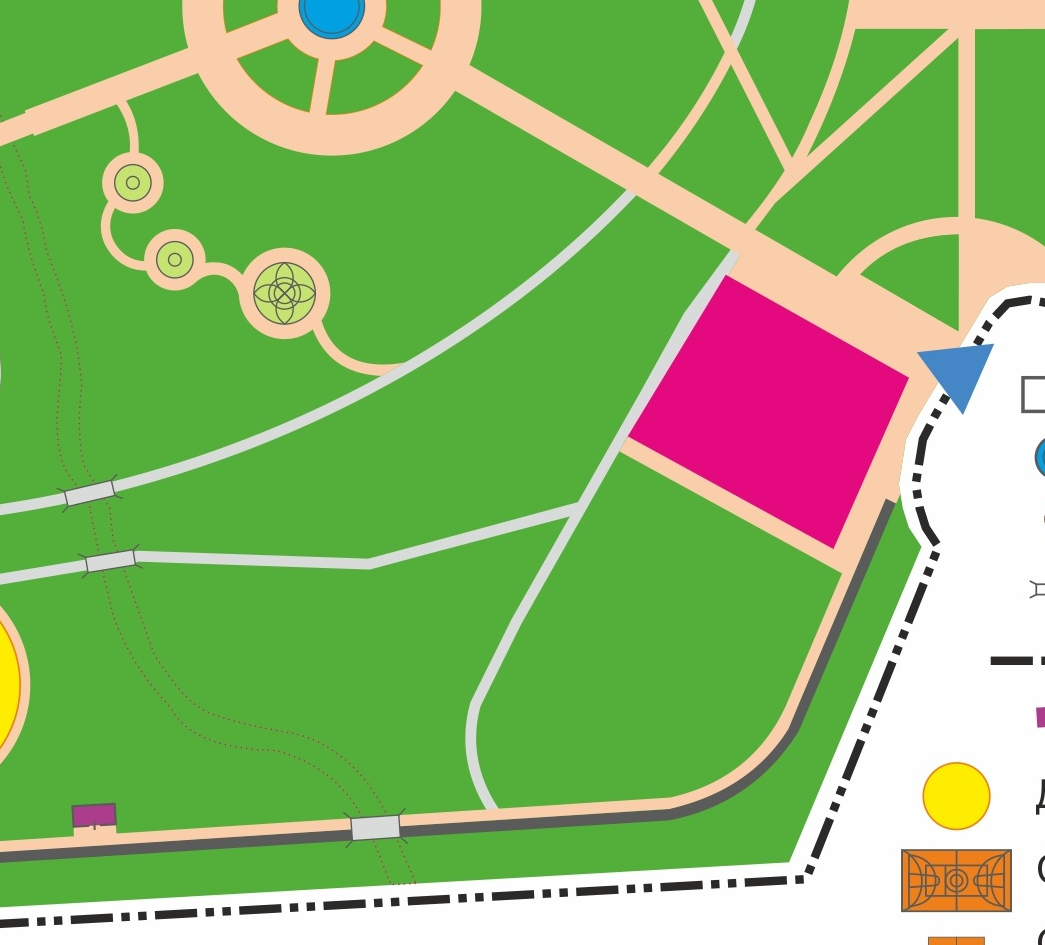 			ОбъектПриложение 2Согласовано:Директор МАУ «ДПКиО г. Улан-Удэ»___________________Э.Г. ХаранутовСогласование макета объекта Описание:Использованные материалы внешней отделки:Цвет:РазмерЭскиз (фото с 4 сторон)8. Реквизиты и подписи СторонПриложение № 5к аукционной документацииСХЕМА РАЗМЕЩЕНИЯна право размещения нестационарных торговых объектов на территории парков им. С.Н. Орешкова, «Молодежный»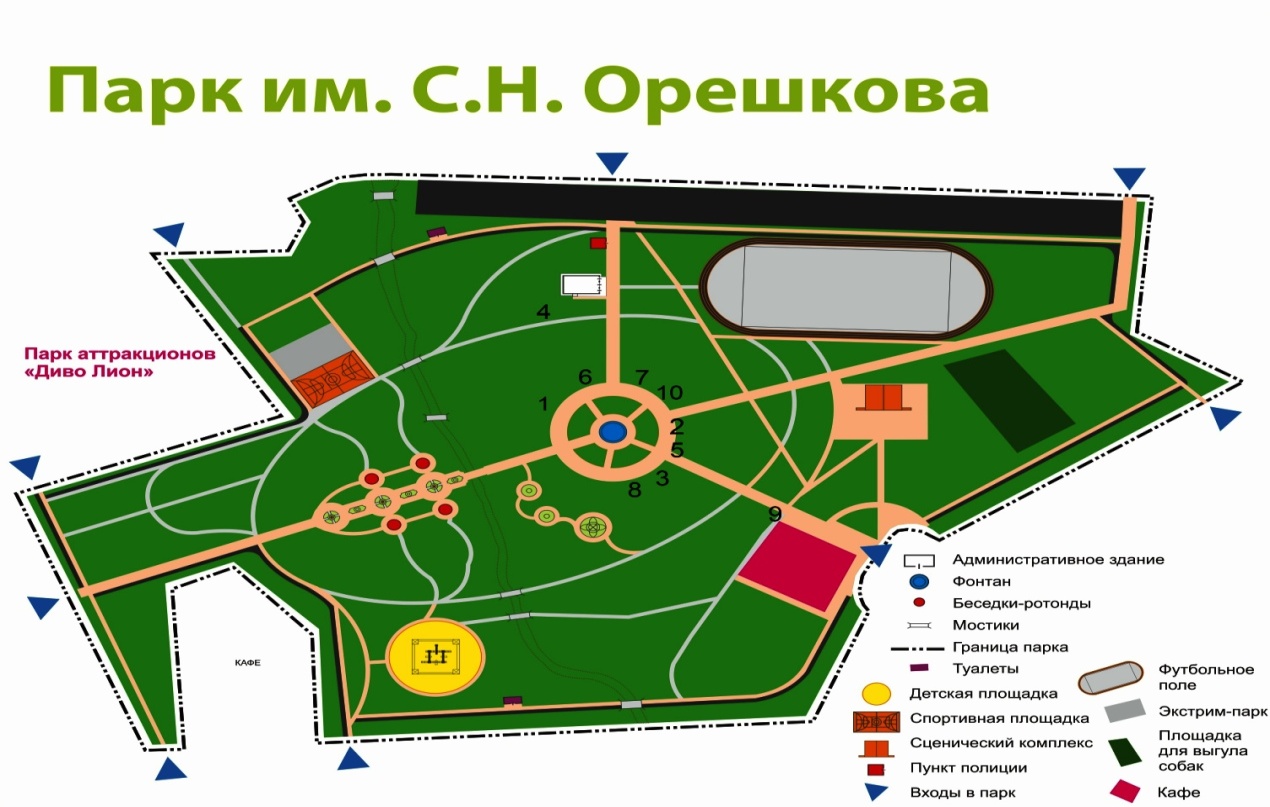 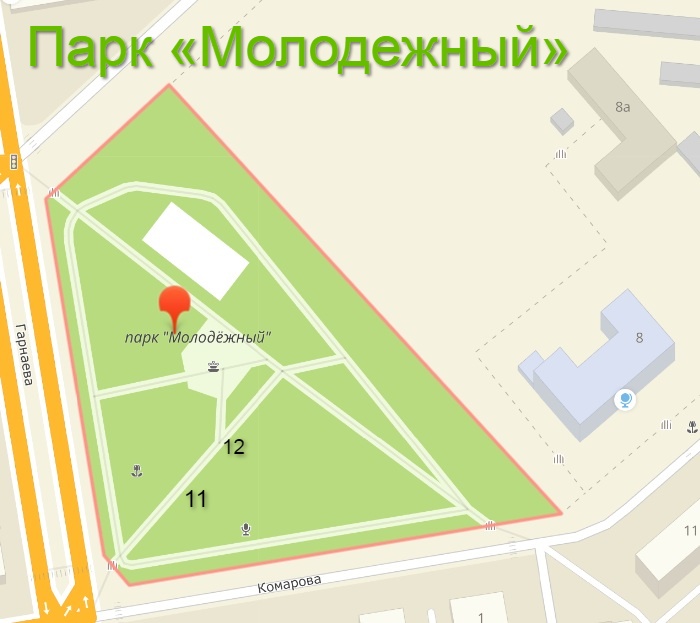 Приложение № 6к аукционной документацииПодписи	Отметки банка М.П.№ лотаТип торгового объектаМестонахождение (адрес) объектаСпециализация (ассортимент реализуемых  товаров)Торговая площадь объекта, кв. мСрок действия договора и функционирования объектаНачальная цена аукционаШаг аукциона2.Палатка + холодильное оборудованиеЖелезнодорожный район, парк им. С.Н. ОрешковаМороженое, безалкогольные напитки601.06.2022 – 01.10.202218 000,00900, 004.ПалаткаЖелезнодорожный район, парк им. С.Н. ОрешковаСахарная вата, попкорн, сладкая кукуруза401.06.2022 – 01.10.202218 000,00900, 0012.ПалаткаЖелезнодорожный район, парк «Молодежный»Сахарная вата, попкорн, сладкая кукуруза601.06.2022 – 01.10.20227 000350№№ п\пНаименованиеКол-во стр.1.Заявление на участие в аукционе на право размещения нестационарных торговых объектов на территории парков им. С.Н. Орешкова, «Молодежный» г. Улан-Удэ на 2022 г. 2.Доверенность (в случае подачи заявки представителем заявителя)МАУ «Дирекция по паркам культуры и отдыха г. Улан-Удэ»Почтовый адрес: 670034, г. Улан-Удэ, Ул. Маяковского, д. 3ИНН 0326537746  КПП 032601001Р/С 40703810909164000215 БИК 048142604к/с 30101810400000000604 ПАО «Сбербанк»БИК 048142604Директор_______________Э.Г. Харанутов                          М.П.ОРГАНИЗАЦИЯ: ИННОГРНЮридический адрес:e-mail: _____________________Телефон/факс: _____________________Руководитель ______________________                                               М.П. МАУ «Дирекция по паркам культуры и отдыха г. Улан-Удэ»Директор______________Э.Г. ХаранутовМ.П.ОРГАНИЗАЦИЯ: Руководитель______________________ М.П.МАУ «Дирекция по паркам культуры и отдыха г. Улан-Удэ»Директор_____________Э.Г. ХаранутовМ.П.ОРГАНИЗАЦИЯ: Руководитель ______________________                                    М.П.0401060Поступ. В банк плат.Списано со сч. плат.ПЛАТЕЖНОЕ ПОРУЧЕНИЕ № ___ 	___.___.2022 г.электронно08ДатаВид платежаСуммаПрописьюХХХХХХХХХХХХХХХ руб. ХХ копХХХХХХХХХХХХХХХ руб. ХХ копХХХХХХХХХХХХХХХ руб. ХХ копХХХХХХХХХХХХХХХ руб. ХХ копХХХХХХХХХХХХХХХ руб. ХХ копХХХХХХХХХХХХХХХ руб. ХХ копХХХХХХХХХХХХХХХ руб. ХХ копХХХХХХХХХХХХХХХ руб. ХХ копХХХХХХХХХХХХХХХ руб. ХХ копХХХХХХХХХХХХХХХ руб. ХХ копХХХХХХХХХХХХХХХ руб. ХХ копХХХХХХХХХХХХХХХ руб. ХХ копИНН ХХХХХХХХИНН ХХХХХХХХИНН ХХХХХХХХКПП 0КПП 0КПП 0СуммаСуммаХХХХХ-00ХХХХХ-00ХХХХХ-00ХХХХХ-00ХХХХХ-00ИП ХХХХХХХИП ХХХХХХХИП ХХХХХХХИП ХХХХХХХИП ХХХХХХХИП ХХХХХХХСуммаСуммаХХХХХ-00ХХХХХ-00ХХХХХ-00ХХХХХ-00ХХХХХ-00ИП ХХХХХХХИП ХХХХХХХИП ХХХХХХХИП ХХХХХХХИП ХХХХХХХИП ХХХХХХХСч. №Сч. №ХХХХХХХХХХХХХХХХХХХХХХХХХХХХХХХХХХХХХХХХХХХХХХХХХХХХХХХХХХХХХХХХХПлательщикПлательщикПлательщикПлательщикПлательщикПлательщикСч. №Сч. №ХХХХХХХХХХХХХХХХХХХХХХХХХХХХХХХХХХХХХХХХХХХХХХХХХХХХХХХХХХХХХХХХХХХХХХХХХХХХХХХБанк плательщикаХХХХХХХХХХХХХХБанк плательщикаХХХХХХХХХХХХХХБанк плательщикаХХХХХХХХХХХХХХБанк плательщикаХХХХХХХХХХХХХХБанк плательщикаХХХХХХХХХХХХХХБанк плательщикаБИКБИКХХХХХХХХХХХХХХХХХХХХХХХХХХХХХХХХХХХХХХХХХХХХХХХХХХХХХХХХХХХХХХХХБанк плательщикаХХХХХХХХХХХХХХБанк плательщикаХХХХХХХХХХХХХХБанк плательщикаХХХХХХХХХХХХХХБанк плательщикаХХХХХХХХХХХХХХБанк плательщикаХХХХХХХХХХХХХХБанк плательщикаСч. №Сч. №ХХХХХХХХХХХХХХХХХХХХХХХХХХХХХХХХХХХХХХХХХХХХХХХХХХХХХХХСч. №Сч. №ХХХХХХХХХХХХХХХХХХХХХХХХХХХХХХХХХХХХХХХХХХХХХХХХХХХХХХХПАО «Сбербанк»ПАО «Сбербанк»ПАО «Сбербанк»ПАО «Сбербанк»ПАО «Сбербанк»ПАО «Сбербанк»БИКБИК048142604048142604048142604048142604048142604ПАО «Сбербанк»ПАО «Сбербанк»ПАО «Сбербанк»ПАО «Сбербанк»ПАО «Сбербанк»ПАО «Сбербанк»Сч. №Сч. №Банк получателяБанк получателяБанк получателяБанк получателяБанк получателяБанк получателяСч. №Сч. №ИНН 0326537746ИНН 0326537746ИНН 0326537746КПП 032601001КПП 032601001КПП 032601001Сч. №Сч. №4070381090916400021540703810909164000215407038109091640002154070381090916400021540703810909164000215МАУ «Дирекция по паркам культуры и отдыха г. Улан-Удэ»МАУ «Дирекция по паркам культуры и отдыха г. Улан-Удэ»МАУ «Дирекция по паркам культуры и отдыха г. Улан-Удэ»МАУ «Дирекция по паркам культуры и отдыха г. Улан-Удэ»МАУ «Дирекция по паркам культуры и отдыха г. Улан-Удэ»МАУ «Дирекция по паркам культуры и отдыха г. Улан-Удэ»Сч. №Сч. №4070381090916400021540703810909164000215407038109091640002154070381090916400021540703810909164000215МАУ «Дирекция по паркам культуры и отдыха г. Улан-Удэ»МАУ «Дирекция по паркам культуры и отдыха г. Улан-Удэ»МАУ «Дирекция по паркам культуры и отдыха г. Улан-Удэ»МАУ «Дирекция по паркам культуры и отдыха г. Улан-Удэ»МАУ «Дирекция по паркам культуры и отдыха г. Улан-Удэ»МАУ «Дирекция по паркам культуры и отдыха г. Улан-Удэ»Вид оп.Вид оп. 01Срок плат.Срок плат.МАУ «Дирекция по паркам культуры и отдыха г. Улан-Удэ»МАУ «Дирекция по паркам культуры и отдыха г. Улан-Удэ»МАУ «Дирекция по паркам культуры и отдыха г. Улан-Удэ»МАУ «Дирекция по паркам культуры и отдыха г. Улан-Удэ»МАУ «Дирекция по паркам культуры и отдыха г. Улан-Удэ»МАУ «Дирекция по паркам культуры и отдыха г. Улан-Удэ»Наз. Пл.Наз. Пл.Очер.плат.Очер.плат.66ПолучательПолучательПолучательПолучательПолучательПолучательКодКодРез. ПолеРез. Поле000000000Назначение платежа Оплата за право размещения объекта по договору № _____ от ____________ 2022 г. Сумма ХХХХХХ-00 руб. НДС не облагаетсяНазначение платежа Оплата за право размещения объекта по договору № _____ от ____________ 2022 г. Сумма ХХХХХХ-00 руб. НДС не облагаетсяНазначение платежа Оплата за право размещения объекта по договору № _____ от ____________ 2022 г. Сумма ХХХХХХ-00 руб. НДС не облагаетсяНазначение платежа Оплата за право размещения объекта по договору № _____ от ____________ 2022 г. Сумма ХХХХХХ-00 руб. НДС не облагаетсяНазначение платежа Оплата за право размещения объекта по договору № _____ от ____________ 2022 г. Сумма ХХХХХХ-00 руб. НДС не облагаетсяНазначение платежа Оплата за право размещения объекта по договору № _____ от ____________ 2022 г. Сумма ХХХХХХ-00 руб. НДС не облагаетсяНазначение платежа Оплата за право размещения объекта по договору № _____ от ____________ 2022 г. Сумма ХХХХХХ-00 руб. НДС не облагаетсяНазначение платежа Оплата за право размещения объекта по договору № _____ от ____________ 2022 г. Сумма ХХХХХХ-00 руб. НДС не облагаетсяНазначение платежа Оплата за право размещения объекта по договору № _____ от ____________ 2022 г. Сумма ХХХХХХ-00 руб. НДС не облагаетсяНазначение платежа Оплата за право размещения объекта по договору № _____ от ____________ 2022 г. Сумма ХХХХХХ-00 руб. НДС не облагаетсяНазначение платежа Оплата за право размещения объекта по договору № _____ от ____________ 2022 г. Сумма ХХХХХХ-00 руб. НДС не облагаетсяНазначение платежа Оплата за право размещения объекта по договору № _____ от ____________ 2022 г. Сумма ХХХХХХ-00 руб. НДС не облагаетсяНазначение платежа Оплата за право размещения объекта по договору № _____ от ____________ 2022 г. Сумма ХХХХХХ-00 руб. НДС не облагается